Классный час «Живи, лес».15 октября 2019 года во 2В классе 26 школы был проведен классный час на тему «Живи, лес». Формой мероприятия был выбран урок. Целью классного часа являлось: напоминание учащимся о правилах поведения в природе, о взаимосвязи человека с природой; воспитаниеответственного отношения к природе, как будущих хозяев земли.Девиз урока «Сохранить природу – сохранить жизнь». Классный час начался с установки доброжелательного отношения друг к другу и положительного настроя к работе. В начале работы с детьми была проведена беседа. Детям задавались вопросы, например: «Почему мы дружим с лесом, для чего он нужен людям?». Далее была проведена викторина, где дети познакомились с лекарственными растениями, узнали интересные факты про лес. Затем разобрали проблемные ситуации и повторили правила поведения в лесу. Закончился урок рефлексией, дети поделились своими мыслями и эмоциями. 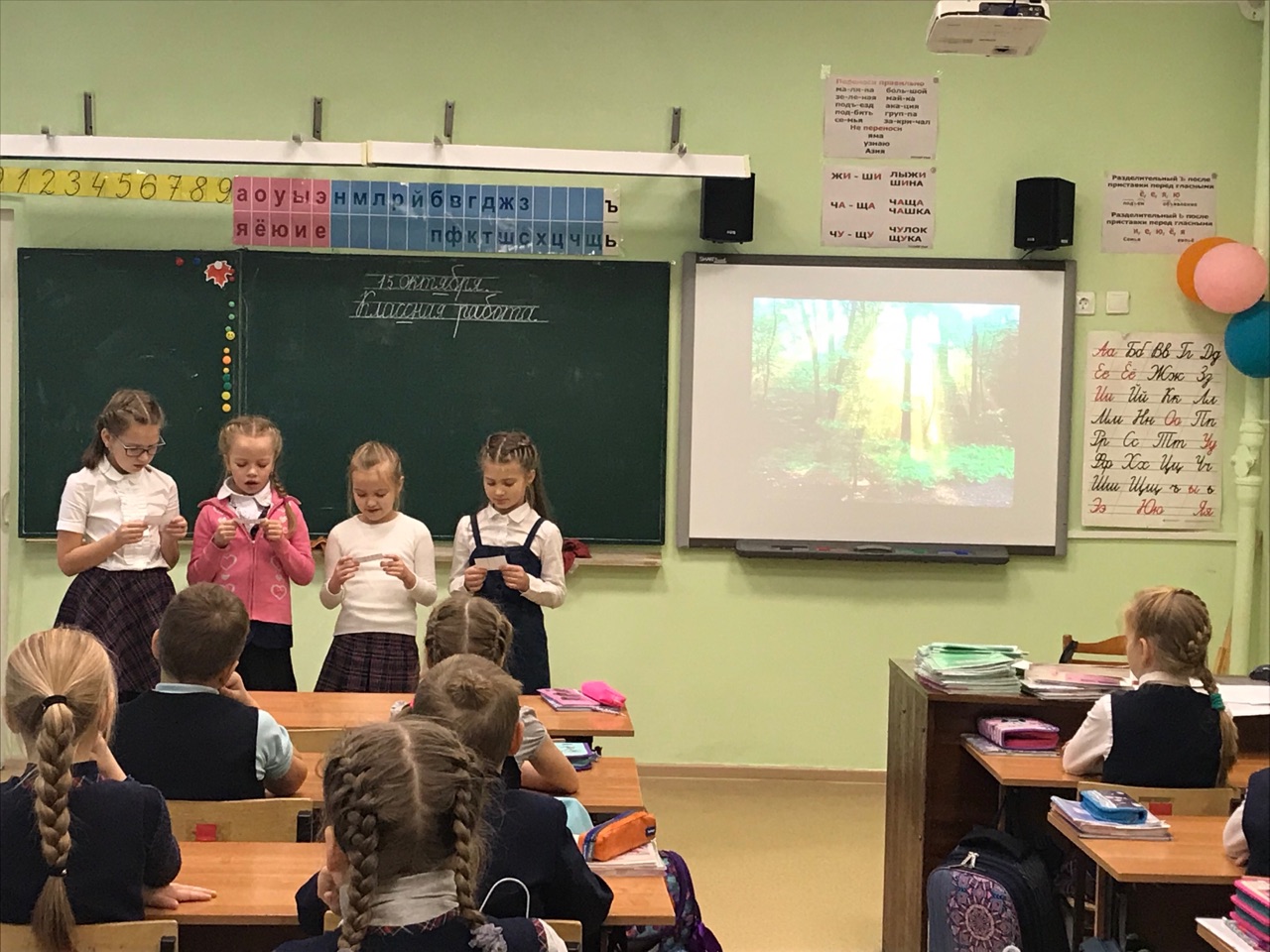 